Od 11-05-2020 do 15-04-2020Data : 11-05-2020Temat: Kolory flagiZadanie 1 Pokoloruj wszystkie obrazki w których nazwie słyszysz „sz” i „cz” – ćwiczenie logopedyczne –Zadanie z pomocą rodzieca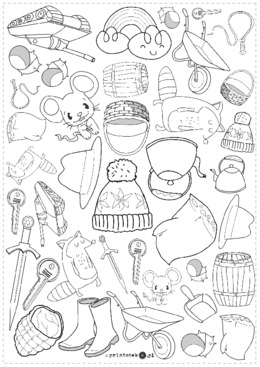 Zadanie 2 Wiesz już jak wygląda flaga Polski – spróbuj wykonać flagę z papieru białego i czerwonego no i oczywiście patyczka – utrwalenie 
Zadanie 3Zabawy a piłką na świeżym powietrzu Zadanie 4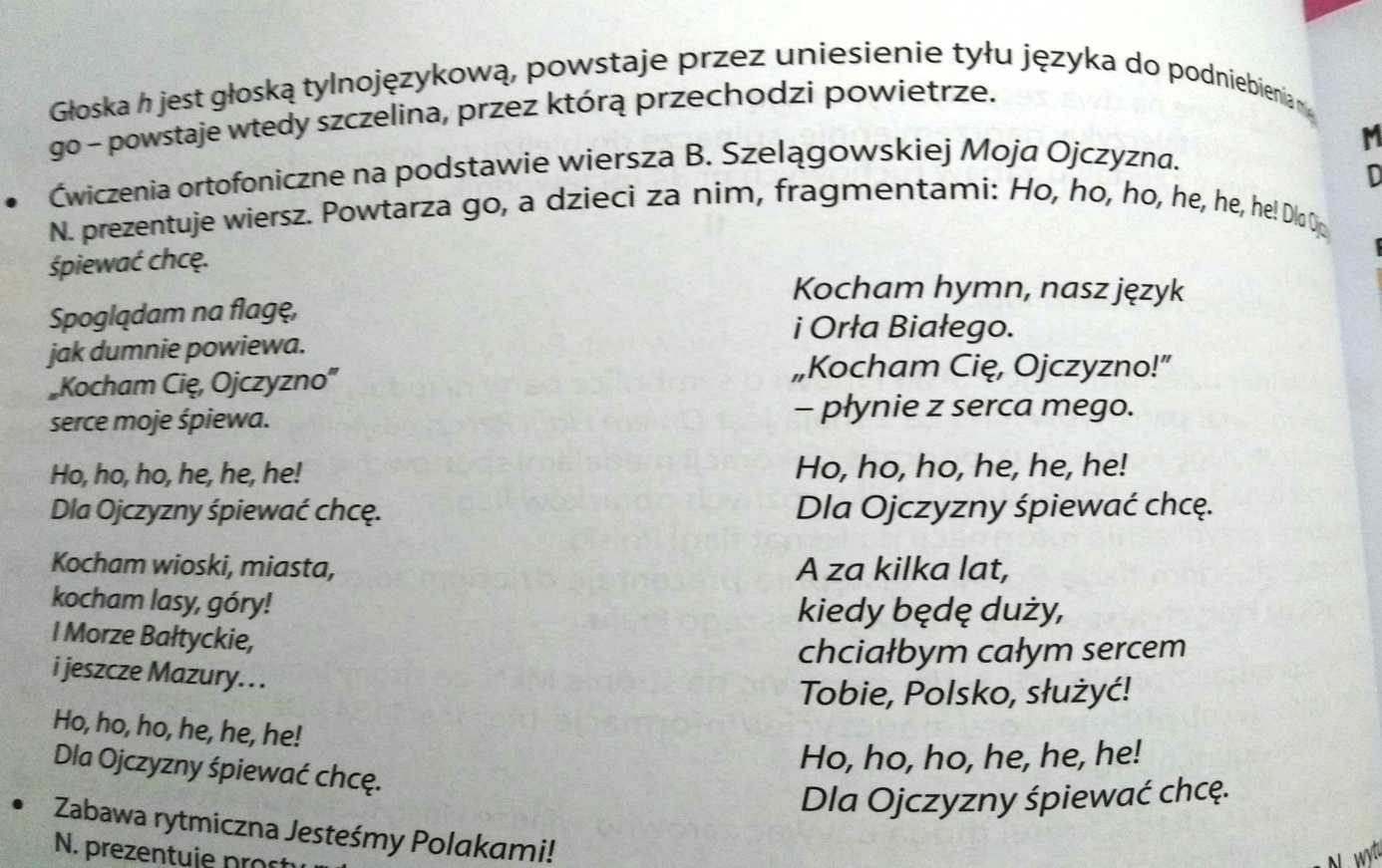 Data 12-05-2020Temat: Polskie symbole NarodoweZadanie 1pooglądaj filmik i postaraj się zapamiętać jak najwięcej https://www.youtube.com/watch?v=58IaxG-4S3MZadanie 2 Naucz się swojego adresu na pamięć tak abyś mógł go podać bez podpowiedzi!!!!Zadnie 3Zabawy ruchowe na świeżym powietrzu Data: 13-05-2020Temat: Łąka w Maju – Mieszkańcy Łąki Zadanie 1Obejrzyj filmik o łące  https://www.youtube.com/watch?v=LKLf5EN1Ff4Zadanie 2Przeczytaj tekst i zadaj pytania dziecku 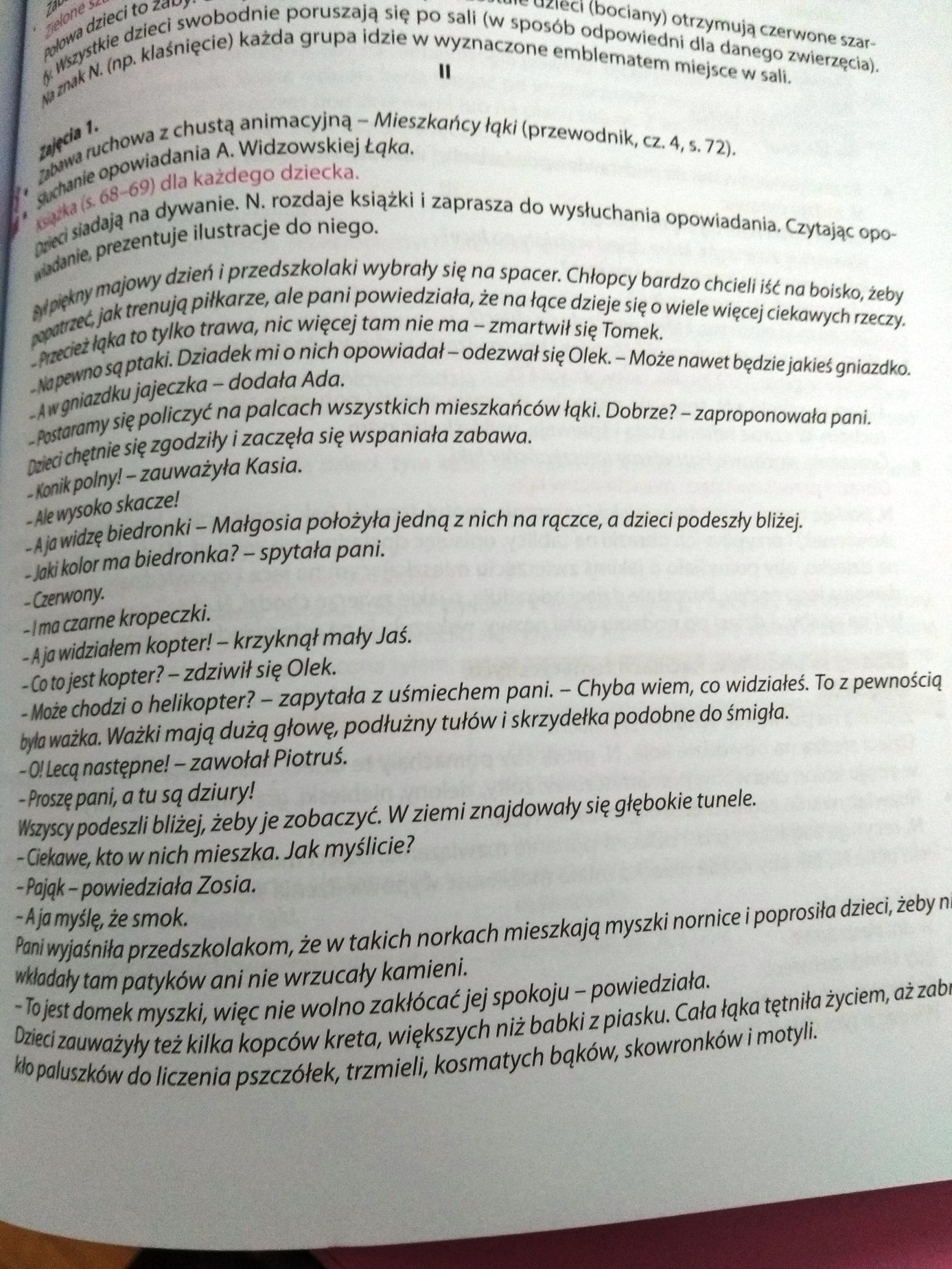 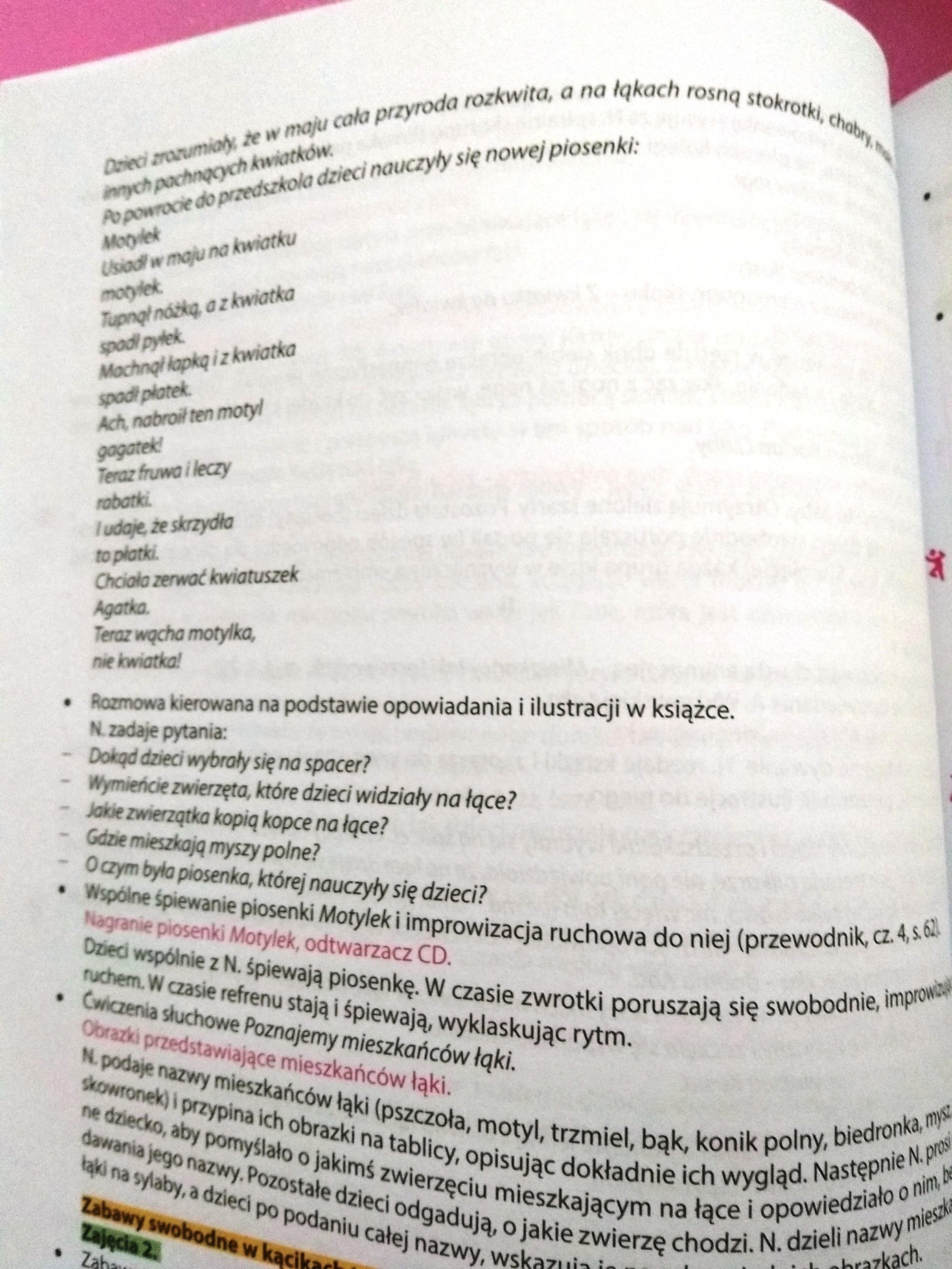 Zadanie 3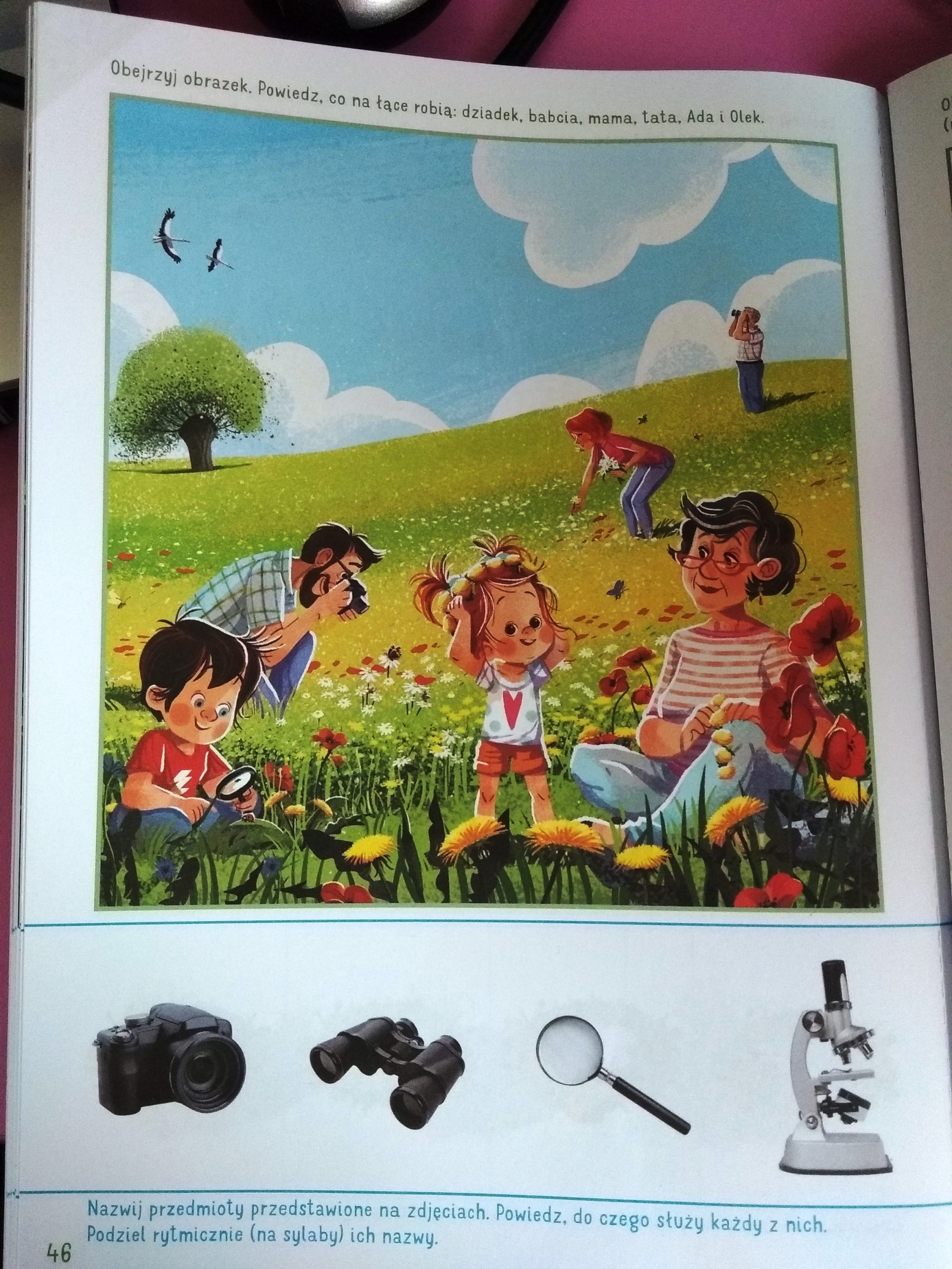 Data :14-05-2020Temat: Biedroneczki Zadanie 1https://www.youtube.com/watch?v=IMXHCmLDkZE naucz się śpiewać  piosenki  Zadanie 2https://www.youtube.com/watch?v=r0mUU1IM9mM wykonaj pracę plastyczną do piosenki Zadanie 3 zabawy ruchowe Data : 15-05-2020Temat: Co dzieje się na łące ? Zadanie 1Na podstawie obrazka  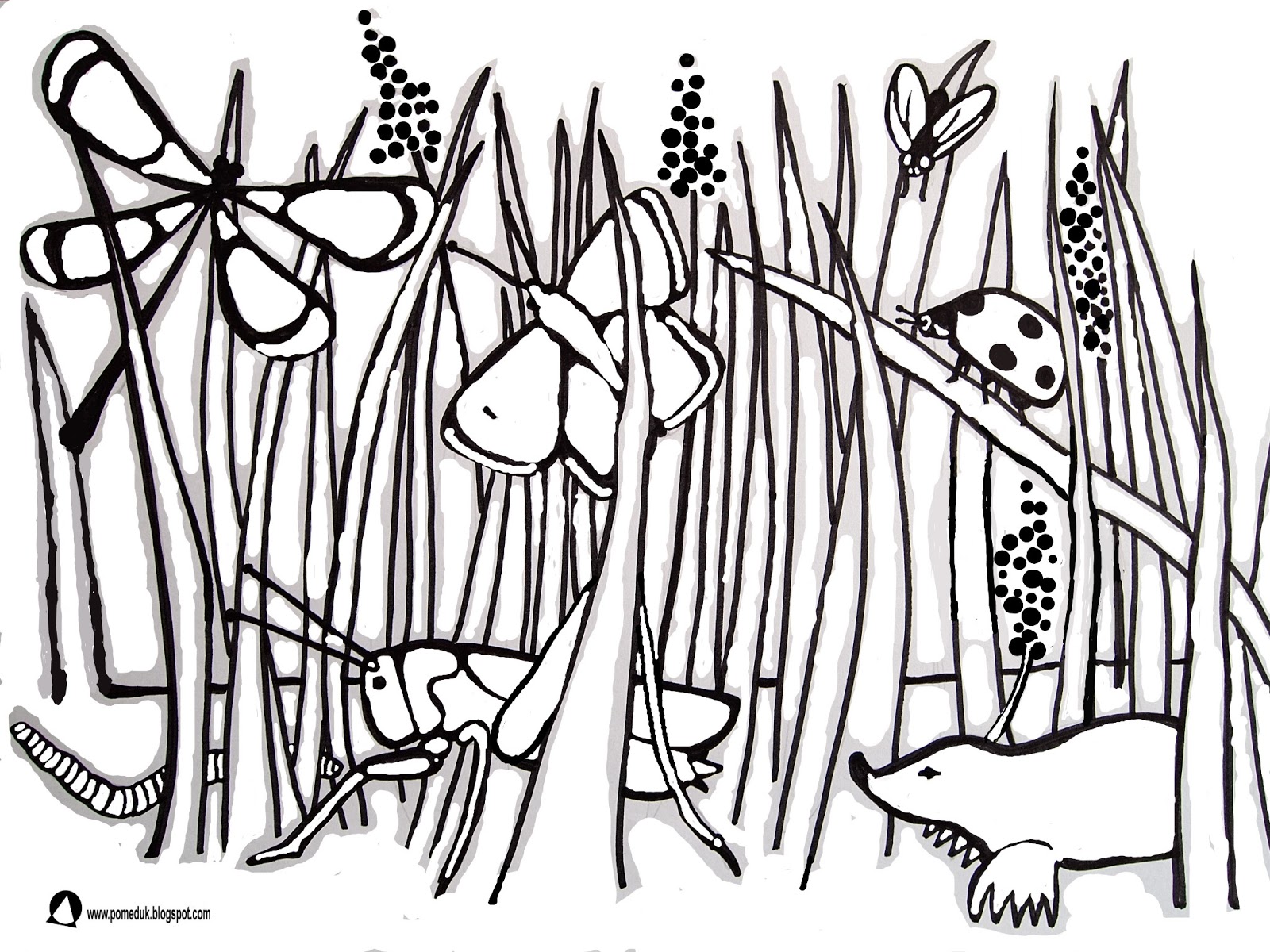 Policz ile jest zwierzątek na łące?Ile jest zwierząt latających ?]ile skaczących?Ile jest zwierząt mieszkających w ziemi ? Zadanie 2 Pokoloruj obrazek Zadanie 3 Zabawy ruchowe 